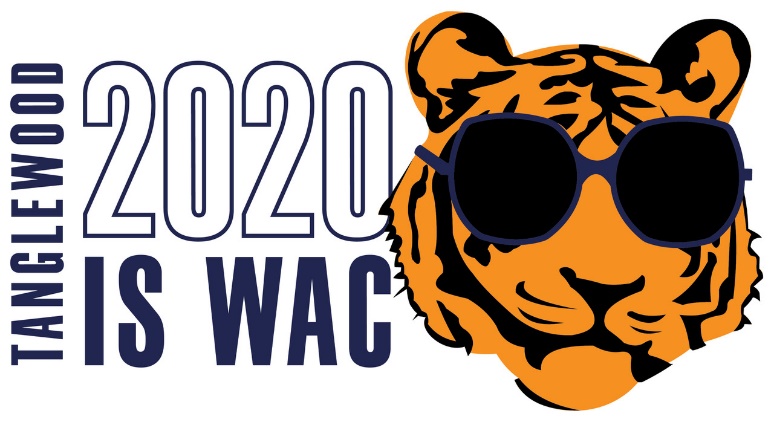 2020 WAC SponsorshipYour Information:Select Sponsorship Level:Name EXACTLY as you would like it to appear on signage:Business:  Business:  Business:  Contact:  Title:  Tel: Address: Address: Email: Sign Underwriter ($2,000)Friend – Silver ($250 - $499)Kickoff/Closing Underwriter ($1,000)Friend – Bronze ($100 - $249)Incentives Underwriter ($500)